			School District of Lee County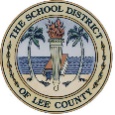 2019-2020 Advanced High School Programs of Study Application- IB/AICE
Applications must be received at the appropriate Cambridge (AICE) or International Baccalaureate (IB) School in your zone between January 14, 2019 and February 1, 2019. Applications may be submitted in person or by mail. Any application received for a program out of zone will be routed to the appropriate zone school. Parents will be notified via letters of acceptance or denial into the AICE or IB program starting February 14, 2019. Parents must submit the letter of intent back to the appropriate school postmarked by February 22, 2019. Parents may accept enrollment in only one advanced program of study. 
Please note: Parents must complete a student assignment application with the Lee County Student Assignment Office either in person or at www.leeschools.net/student-enrollment and attach the receipt to this application. Any student accepted into an AICE or IB program will not be officially assigned to the corresponding school in his/her zone until an intent form is signed by the incoming student and his/her parent or guardian. Please check school of interest in your zone: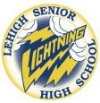   East Zone AICE High School		        East AICE High School	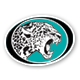   Lehigh Senior High School		     	      East Lee County High School  901 Gunnery Road		                                   715 Thomas Sherwin Ave  Lehigh Acres, FL 33971		                                   Lehigh Acres, Florida 33974  (239) 693-5353		                                   	      (239) 369-2932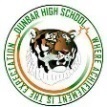 East Zone IB High School		     	       East or South Zone IB High School 	                                                 Riverdale High School		                                    Dunbar High School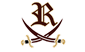                  2600 Buckingham Rd.		                                    3800 Edison Avenue	   Fort Myers, Florida 33905	  	                      Fort Myers, Florida 33916                 (239) 694-4141		                           (239) 461-5322Student Name:                                                                                           ID Number: 				     
Gender: ___   Date of Birth:                            Current School: 		             Current Grade: _________   
Name of Parent(s) or Guardian: 											                                                                  Language(s) spoken at home:       									               	Street Address: 							City: 				Zip:		Home Phone:				Cell Phone:				 Parent Email: 		______I understand that I am applying to a school in the zone in which I live.  My application is VOID if I apply to a zone in which I do NOT  reside. Parent or Guardian Signature:                                                                   	Date:					